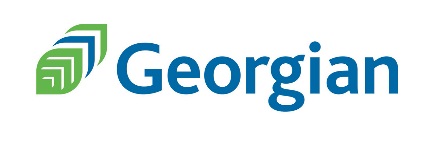 Vocational Education Leadership Training Program(VELT)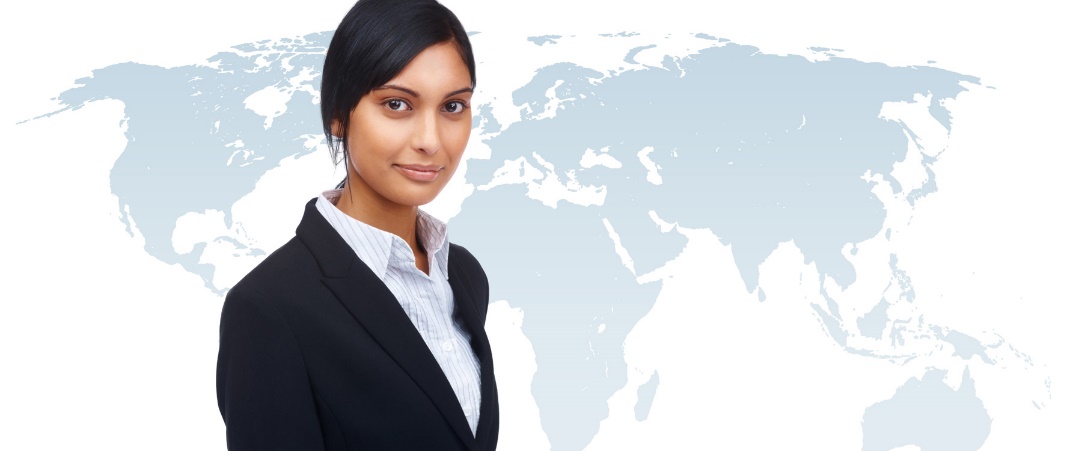 The ProjectTis program highlights some of the successes that Georgian has had in building strong vocational training and industry-relevant programming.  We  provide programming and networking opportunities for leaders of international vocational institutions.  Georgian can deliver the program on our main campus in Barrie, Ontario, which is 45 minutes from Pearson International Airport or at your institution.Why Georgian College?Georgian is a leader in work integrated learning (co-ops and internships), student work experience and entrepreneurship education among Canadian colleges.  With seven campuses in and around the Greater Toronto Area (GTA), Georgian offers over 125 industry-driven degree and diploma programs to over 11,000 students including Automotive Management, Early Childhood Education, Aviation Management, Business, Engineering Technology, Environmental Technology, Skilled Trades, Health Services and Social Services.Georgian has been named one of Canada’s Top 100 Employers seven times and one of Canada’s Greenest Employers five years in a row. With almost fifty years of experience as a provider of quality education and training, Georgian has immediate and broad access to an enviable range of training, consulting, and education resources and expertise. Many of our faculty have Master degrees in various specialized disciplines and/or training degrees and all have taken advantage of the excellent ongoing professional development available to them in the areas of curriculum development, adult learning, and specific subject matter training. We have designed and developed comprehensive academic programs for numerous sector groups, individual corporate clients, and in specialized skill areas.Georgian College applies all aspects of sound curriculum and program development principles and practices to design and develop projects. We have an extensive range of subject matter experts and curriculum specialists to draw on through our external network and through our Centre for Teaching and Learning.Georgian College is the first college in Canada to be designated a Changemaker Campus by Ashoka U for its role as a leader in social innovation and change making in higher education. Since 2008, over 40 colleges and universities around the world have received the designation, including four universities in Canada.Ashoka U is an initiative of Ashoka, the world’s largest network of social entrepreneurs and changemakers. The program recognizes colleges and universities globally that have embedded social innovation and changemaking into their culture, programming and operations.Georgian’s International AccomplishmentsUnder the direction of our Vice President of International, Workforce Development and Partnerships, Kevin Weaver and our Dean of International Education and Development, Leslie Palson, our international partnership model has been one of quality over quantity.  We aim to align internationally with strategic partnerships that bring significant mutual benefits in terms of benefits to students, faculty and organizational goals.  Georgian’s International Education and Development department has strong foundations with continued sustainable growth. The Georgian international student community is comprised of students from over 65 countries.  Steady and manageable growth has been the foundation of student success as 85% of our students are domestic students.  Our extensive services and supports for international students include an award-winning English for Academic Purposes program, immigration support, cultural activities, full range of student supports and counselling. Georgian opened the Segal International Centre to improve service delivery for international students.The International Student Barometer (ISB) survey is the largest and most extensive survey of international students globally. Georgian College was ranked first for overall international student satisfaction out of 11 Ontario Colleges and sixth globally out of 182 institutions that participated in the ISB Autumn Wave 2016.  Building Vocational Education Systems to Drive Economic Development and Create a Skilled Workforce for Tomorrow’s Needs Georgian FacultyGeorgian’s training programs are taught by experienced teachers with a proven track record for success in the classroom. They are not only distinguished academics but also active community and business leaders with substantial industry experience.  Their innovative techniques and ability to draw on the expertise of those in the room makes the learning experience not only educational but also memorable and enjoyable.   Our teaching methodology supports the transfer of learning from the classroom to the job: practical takeaways are key components of all Georgian programs. Adult Learning and Facilitation SkillsAll training and development delivered with Georgian is designed and delivered in line with the principles of adult learning so that participants’ learning experience is maximized and their development and job performance is enhanced.  Georgian’s approach to building an effective learning experience and program stems from the belief that adult learners are: autonomous and self-directed,goal and relevancy-oriented,motivated and practicalexperienced and a knowledgeableGeorgian faculty use various strategies to address the adult learner’s motivation to learn.  Instructors act as facilitators, guiding participants to draw on their own knowledge rather than supplying them with facts.  Georgian uses effective teaching methodologies and facilitation techniques to encourage participant engagement and motivation by appealing to various learning styles.  Faculty integrate different formats, such as in-class discussions, small group discussions, simulations, group and individual case analysis, reflection sessions, and lectures.  Georgian faculty explicitly point out how the lessons, theories and concepts or frameworks will be useful to participants in their work. Program Highlights and ApproachCase study approach including representation across stakeholder group:  Senior Leadership Team, Students, Industry Leaders, and FacultyOpportunities for Questions and active participation throughout the program Networking and future partnership development activities with Georgian staff directly overseeing international partnership developmentProgram connections to participant backgrounds will be highlighted with strong connections to technical training and vocational programs, Business programs (including Automotive Business), Early Childhood Education, Engineering Technologies, Basic Education and Aviation technologies.  While Automotive Management is not directly related to the backgrounds of participants, The Canadian Automotive Business School of Canada is a uniquely designed and structured school at Georgian that is nationally renowned.  It is unique in Canada and the structures are directly relevant to building strong industry relevant programming.  It is included in a case study approach as it would be relevant and useful to any vocational education leader.Program Content and Objectives:Participants will gain an understanding of:The role of student, graduate and employer Satisfaction rates in programming, policy development and planning.The role of Key Performance Indicators (KPIs) in Planning, Governance and Quality ControlSustainable Development, Social Entrepreneurship and Environmental LeadershipThe role of the Board of GovernorsThe important role of industry and community in program development, planning and organizational structuresThe value to communities in promoting lifelong learning and community-based programmingProgram LogisticsParticipants will be Picked Up from Pearson airport, Transported to local Hotel, and Transported to the Hotel daily after Breakfast.All local single occupancy hotel rooms are includedDinners will arranged and hosted by Cultural Assistant and OthersOptional Evening Cultural activities could be arranged on request with additional fees:  Casino Night in Orillia (any evening)Blue Mountain Tour and Dinner (any evening)Thornton Fiddlers Club Dinner and Dance (Thursday evening)Programming Support and Logistical Concerns will be managed by Carley Panzer, International Workforce Development Manager and Jennifer Charbonneau, International Projects Coordinator.  All communications and liaison concerns can be e-mailed to internationalworkforce@georgiancollege.ca Services Included in Costs:Assistance in booking cultural activitiesCulturally sensitive staff and presentersFlexible and service-oriented support throughout the programCommunication and coordination prior to program start dateAll program fees and costs including faculty fees, guest honorariums, and site visit coordinationProgram adjustments and flexibility based on the key individual interests and of participantsAdditional services available on request:Translator and Cultural Activity Guide outside of scheduled hours $25/hourAdditional accommodation nights booked at $150/night/person